г.Горно-АлтайскО внесении изменений в распоряжение Администрации 
города Горно-Алтайска от 24 октября 2011 года № 1554-р «О создании комиссии по освидетельствованию проведения основных работ
по строительству или реконструкции объекта индивидуального жилищного строительства»Руководствуясь статьями 39, 47 Устава муниципального образования «Город Горно-Алтайск», принятого постановлением Горно-Алтайского городского Совета депутатов от 22 марта 2018 года № 7-1:1. В приложение № 1 к распоряжению Администрации города Горно-Алтайска от 24 октября 2011 года № 1554-р «О создании комиссии
по освидетельствованию проведения основных работ по строительству
или реконструкции объекта индивидуального жилищного строительства» внести следующие изменения: а) слова «Лыкова Д.В. – временно исполняющая обязанности начальника отдела архитектуры и градостроительства Муниципального учреждения «Управление имущества, градостроительства и земельных отношений города Горно-Алтайска», заместитель председателя комиссии» заменить словами «Алматова Я.Е. - начальник отдела архитектуры
и градостроительства Муниципального учреждения «Управление имущества, градостроительства и земельных отношений города
Горно-Алтайска», заместитель председателя комиссии»;б) слова Рыжкова Е.А. - главный специалист 2 разряда отдела архитектуры и градостроительства Муниципального учреждения «Управление имущества, градостроительства и земельных отношений города Горно-Алтайска», секретарь комиссии» заменить словами  «Еркияшева А.А. - главный специалист 3 разряда отдела архитектуры
и градостроительства Муниципального учреждения «Управление имущества, градостроительства и земельных отношений города
Горно-Алтайска», секретарь комиссии».2. Отделу информационной политики и связей с общественностью Администрации города Горно-Алтайска в течение 5-ти рабочих дней со дня подписания настоящего Распоряжения опубликовать его на официальном портале муниципального образования «Город Горно-Алтайск» в сети «Интернет».3. Настоящее Распоряжение вступает в силу со дня его подписания.4. Контроль за исполнением настоящего Распоряжения оставляю
за собой.Глава администрации города Горно-Алтайска                                                             О.А. СафроноваА.В. ТабакаеваЯ.Е. АлматоваЗяблицкая И.В., 2-46-37АДМИНИСТРАЦИЯ ГОРОДАГОРНО-АЛТАЙСКА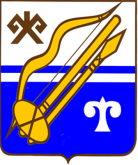 ГОРНО-АЛТАЙСК КАЛАНЫҤАДМИНИСТРАЦИЯЗЫРАСПОРЯЖЕНИЕJАКАAHот«10октября2018года№1138-р